  PODPIS RODIČE:27. TÝDEN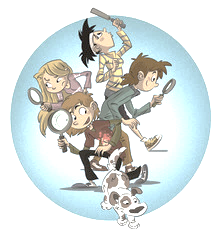 OD 27. ÚNORA DO 3. BŘEZNA 2023 CO NÁS ČEKÁ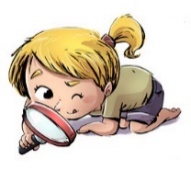 TENTO TÝDEN VE ŠKOLEJAK SE MI DAŘILO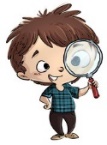 JAK SE MI DAŘILO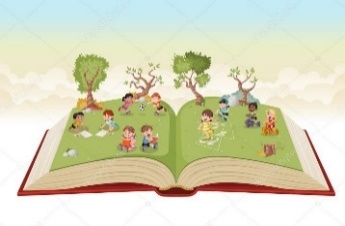 * SLOŽÍM ZE SLOV VĚTU A PŘEČTU JI.* ČTU HLASITĚ VĚTY V TEXTU. * SLOŽÍM PŘÍBĚH A PŘEVYPRÁVÍM HO. * PŘIŘADÍM MALÉ PÍSMENO K VELKÉMU.   UŽ ČTEME A PÍŠEME SAMI  4, 5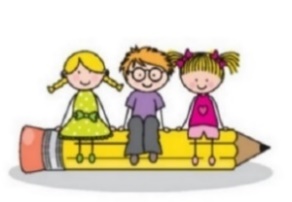 * ZAPISUJI PEČLIVĚ KAŽDÝ DEN DO DENÍKU.* PŘEPÍŠI ČITELNĚ A PEČLIVĚ ZADANÁ SLOVA    A KRÁTKÉ VĚTY.* PÍŠI VLASTNÍ TEXT K PŘÍBĚHUUMÍM PSÁT: 9, 11, 13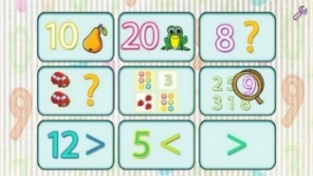 * POČÍTÁM DO 12.* CHODÍM PO MOSTECH.* JEZDÍME AUTOBUSEM.* MATEMATIKA 2. DÍL  5 – 9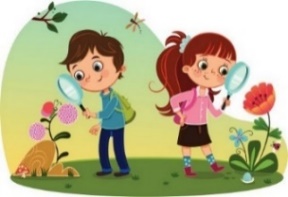 * VYJMENUJI ROČNÍ OBDOBÍ A PŘIŘADÍM SPRÁVNÉ OBRÁZKY A INFORMACE*  PŘIŘADÍM K ČASOVÉMU ÚDAJI DENNÍ ČINNOST PRVOUKA 52, 58, 59DOMÁCÍ PŘÍPRAVA PRO OBJEVITELEKAŽDÝ DEN ZAPÍŠI ČITELNĚ A PEČLIVĚ DO DENÍKU VĚTU.KAŽDÝ DEN SI CHVÍLI ČTU Z PRACOVNÍHO LISTU.KAŽDÝ DEN ZAPÍŠI ČITELNĚ A PEČLIVĚ DO DENÍKU VĚTU.KAŽDÝ DEN SI CHVÍLI ČTU Z PRACOVNÍHO LISTU.MILÍ RODIČE OBJEVITELŮ A MILÍ OBJEVITELÉ,  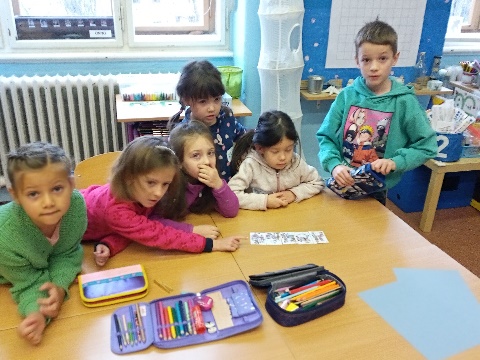 CHVÁLÍM CELOU TŘÍDU ZA VELKOU POMOC S PŘEDŠKOLÁKY PŘI DNI NANEČISTO. MINULÝ TÝDEN JSME UKONČILI PRÁCI V 1. DÍLECH UČEBNICE MATEMATIKY, ČESKÉHO JAZYKA A PSANÍ. UČEBNICE PROSÍM UŽ NECHEJTE DOMA. ZAČNEME SE VĚNOVAT ČTENÍ KNÍŽEK. POKUD MÁTE DOMA NĚJAKOU S VELKÝMI PÍSMENY, URČITĚ JI DĚTEM NABÍDNĚTE. V TŘÍDNÍ KNIHOVNĚ MŮŽEME NĚJAKÉ ZAPŮJČIT. KAŽDÉ ÚTERÝ S NÁMI VE TŘÍDĚ BUDOU STUDENTKY TEREZKA, VERONIKA A MONIKA. TĚŠÍME SE NA NĚ A NA SPOLEČNOU VÝUKU.BLÍŽÍCÍ SE AKCE: PONDĚLÍ 6. 3. ADAPTAČNÍ STMELOVACÍ DOPOLEDNÍ PROGRAM PRO OBJEVITELEÚTERÝ 21. 3. ANEŽSKÝ KLÁŠTER – PROČ SLAVÍME VELIKONOCE 100,- KČSTŘEDA 29. 3. BESEDA O KNIHÁCH, ILUSTROVÁNÍ, PSANÍ,…S ESTER A MILANEM STARÝMI 100,- KČÚTERÝ 4. 4. ODPOLEDNE  - ŠKOLNÍ VELIKONOČNÍ JARMARK NA ŠKOLNÍM HŘIŠTI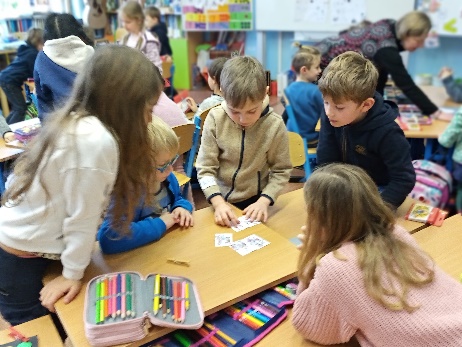 OBJEVITELSKÁ ŠKOLA V PŘÍRODĚ:CESTA ZA DOBRODRUŽSTVÍM (SPOLEČNĚ S PRŮZKUMNÍKY Z 2. D) NÁS ČEKÁ OD PÁTKU 26. 5 DO PÁTKU 2. 6. V LOMECH U KUNŽAKU. PODROBNĚJŠÍ INFORMACE S PŘIHLÁŠKOU ROZDÁME, AŽ BUDEME ZNÁT PŘESNOU CENU.                                                               HEZKÝ TÝDEN PŘEJE  LUCKA  A  ALICEMILÍ RODIČE OBJEVITELŮ A MILÍ OBJEVITELÉ,  CHVÁLÍM CELOU TŘÍDU ZA VELKOU POMOC S PŘEDŠKOLÁKY PŘI DNI NANEČISTO. MINULÝ TÝDEN JSME UKONČILI PRÁCI V 1. DÍLECH UČEBNICE MATEMATIKY, ČESKÉHO JAZYKA A PSANÍ. UČEBNICE PROSÍM UŽ NECHEJTE DOMA. ZAČNEME SE VĚNOVAT ČTENÍ KNÍŽEK. POKUD MÁTE DOMA NĚJAKOU S VELKÝMI PÍSMENY, URČITĚ JI DĚTEM NABÍDNĚTE. V TŘÍDNÍ KNIHOVNĚ MŮŽEME NĚJAKÉ ZAPŮJČIT. KAŽDÉ ÚTERÝ S NÁMI VE TŘÍDĚ BUDOU STUDENTKY TEREZKA, VERONIKA A MONIKA. TĚŠÍME SE NA NĚ A NA SPOLEČNOU VÝUKU.BLÍŽÍCÍ SE AKCE: PONDĚLÍ 6. 3. ADAPTAČNÍ STMELOVACÍ DOPOLEDNÍ PROGRAM PRO OBJEVITELEÚTERÝ 21. 3. ANEŽSKÝ KLÁŠTER – PROČ SLAVÍME VELIKONOCE 100,- KČSTŘEDA 29. 3. BESEDA O KNIHÁCH, ILUSTROVÁNÍ, PSANÍ,…S ESTER A MILANEM STARÝMI 100,- KČÚTERÝ 4. 4. ODPOLEDNE  - ŠKOLNÍ VELIKONOČNÍ JARMARK NA ŠKOLNÍM HŘIŠTIOBJEVITELSKÁ ŠKOLA V PŘÍRODĚ:CESTA ZA DOBRODRUŽSTVÍM (SPOLEČNĚ S PRŮZKUMNÍKY Z 2. D) NÁS ČEKÁ OD PÁTKU 26. 5 DO PÁTKU 2. 6. V LOMECH U KUNŽAKU. PODROBNĚJŠÍ INFORMACE S PŘIHLÁŠKOU ROZDÁME, AŽ BUDEME ZNÁT PŘESNOU CENU.                                                               HEZKÝ TÝDEN PŘEJE  LUCKA  A  ALICEMILÍ RODIČE OBJEVITELŮ A MILÍ OBJEVITELÉ,  CHVÁLÍM CELOU TŘÍDU ZA VELKOU POMOC S PŘEDŠKOLÁKY PŘI DNI NANEČISTO. MINULÝ TÝDEN JSME UKONČILI PRÁCI V 1. DÍLECH UČEBNICE MATEMATIKY, ČESKÉHO JAZYKA A PSANÍ. UČEBNICE PROSÍM UŽ NECHEJTE DOMA. ZAČNEME SE VĚNOVAT ČTENÍ KNÍŽEK. POKUD MÁTE DOMA NĚJAKOU S VELKÝMI PÍSMENY, URČITĚ JI DĚTEM NABÍDNĚTE. V TŘÍDNÍ KNIHOVNĚ MŮŽEME NĚJAKÉ ZAPŮJČIT. KAŽDÉ ÚTERÝ S NÁMI VE TŘÍDĚ BUDOU STUDENTKY TEREZKA, VERONIKA A MONIKA. TĚŠÍME SE NA NĚ A NA SPOLEČNOU VÝUKU.BLÍŽÍCÍ SE AKCE: PONDĚLÍ 6. 3. ADAPTAČNÍ STMELOVACÍ DOPOLEDNÍ PROGRAM PRO OBJEVITELEÚTERÝ 21. 3. ANEŽSKÝ KLÁŠTER – PROČ SLAVÍME VELIKONOCE 100,- KČSTŘEDA 29. 3. BESEDA O KNIHÁCH, ILUSTROVÁNÍ, PSANÍ,…S ESTER A MILANEM STARÝMI 100,- KČÚTERÝ 4. 4. ODPOLEDNE  - ŠKOLNÍ VELIKONOČNÍ JARMARK NA ŠKOLNÍM HŘIŠTIOBJEVITELSKÁ ŠKOLA V PŘÍRODĚ:CESTA ZA DOBRODRUŽSTVÍM (SPOLEČNĚ S PRŮZKUMNÍKY Z 2. D) NÁS ČEKÁ OD PÁTKU 26. 5 DO PÁTKU 2. 6. V LOMECH U KUNŽAKU. PODROBNĚJŠÍ INFORMACE S PŘIHLÁŠKOU ROZDÁME, AŽ BUDEME ZNÁT PŘESNOU CENU.                                                               HEZKÝ TÝDEN PŘEJE  LUCKA  A  ALICEMILÍ RODIČE OBJEVITELŮ A MILÍ OBJEVITELÉ,  CHVÁLÍM CELOU TŘÍDU ZA VELKOU POMOC S PŘEDŠKOLÁKY PŘI DNI NANEČISTO. MINULÝ TÝDEN JSME UKONČILI PRÁCI V 1. DÍLECH UČEBNICE MATEMATIKY, ČESKÉHO JAZYKA A PSANÍ. UČEBNICE PROSÍM UŽ NECHEJTE DOMA. ZAČNEME SE VĚNOVAT ČTENÍ KNÍŽEK. POKUD MÁTE DOMA NĚJAKOU S VELKÝMI PÍSMENY, URČITĚ JI DĚTEM NABÍDNĚTE. V TŘÍDNÍ KNIHOVNĚ MŮŽEME NĚJAKÉ ZAPŮJČIT. KAŽDÉ ÚTERÝ S NÁMI VE TŘÍDĚ BUDOU STUDENTKY TEREZKA, VERONIKA A MONIKA. TĚŠÍME SE NA NĚ A NA SPOLEČNOU VÝUKU.BLÍŽÍCÍ SE AKCE: PONDĚLÍ 6. 3. ADAPTAČNÍ STMELOVACÍ DOPOLEDNÍ PROGRAM PRO OBJEVITELEÚTERÝ 21. 3. ANEŽSKÝ KLÁŠTER – PROČ SLAVÍME VELIKONOCE 100,- KČSTŘEDA 29. 3. BESEDA O KNIHÁCH, ILUSTROVÁNÍ, PSANÍ,…S ESTER A MILANEM STARÝMI 100,- KČÚTERÝ 4. 4. ODPOLEDNE  - ŠKOLNÍ VELIKONOČNÍ JARMARK NA ŠKOLNÍM HŘIŠTIOBJEVITELSKÁ ŠKOLA V PŘÍRODĚ:CESTA ZA DOBRODRUŽSTVÍM (SPOLEČNĚ S PRŮZKUMNÍKY Z 2. D) NÁS ČEKÁ OD PÁTKU 26. 5 DO PÁTKU 2. 6. V LOMECH U KUNŽAKU. PODROBNĚJŠÍ INFORMACE S PŘIHLÁŠKOU ROZDÁME, AŽ BUDEME ZNÁT PŘESNOU CENU.                                                               HEZKÝ TÝDEN PŘEJE  LUCKA  A  ALICE